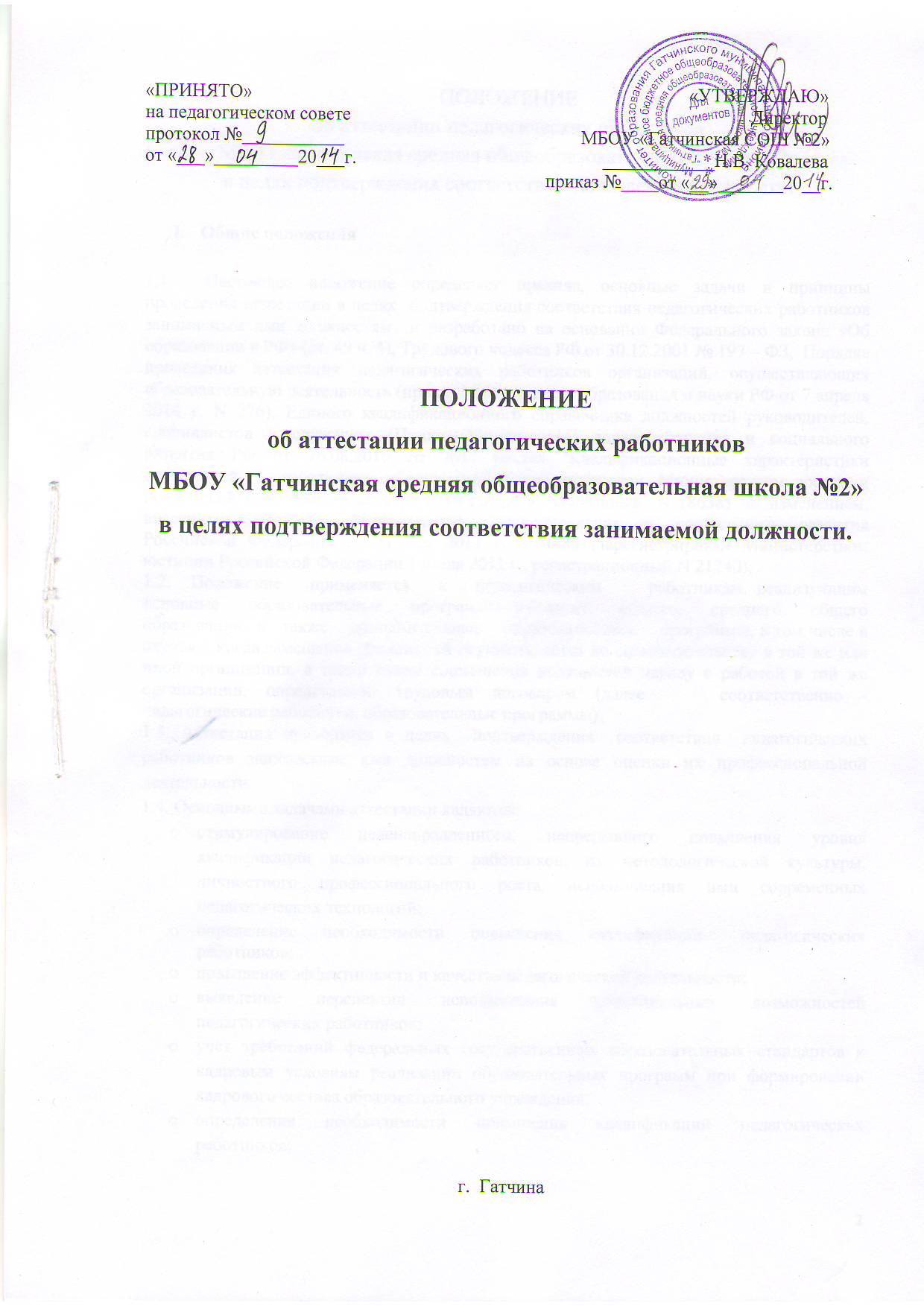 1. Общие положения1.1 	Настоящее «Положение о промежуточной аттестации обучающихся» (далее - Положение) является локальным актом общеобразовательного учреждения (далее - Учреждения), регулирующим порядок, периодичность, систему оценок и формы проведения промежуточной аттестации обучающихся. Данное положение регулирует правила проведения промежуточной аттестации обучающихся, применение единых требований к оценке обучающихся по различным предметам. 1.2 Промежуточная аттестация проводится в соответствии с Федеральным законом  «Об образовании в РФ» (глава 6, статьи 58,59), Типовым положением об общеобразовательном учреждении, федеральными государственными образовательными стандартами, Уставом МБОУ «Гатчинская средняя общеобразовательная школа №2» и настоящим Положением. 1.3 	Положение принимается педагогическим советом Учреждения, имеющим право вносить в него свои изменения и дополнения. Положение утверждается руководителем Учреждения.1.4 	Промежуточная аттестация – это любой вид аттестации обучающихся во всех классах, кроме государственной (итоговой) аттестации, проводимой в выпускных классах 2-го и 3-го уровней образования.1.5. Освоение образовательной программы основного общего и среднего (полного) общего образования, в том числе отдельной части или всего объема учебного предмета, курса, дисциплины (модуля) образовательной программы, сопровождается промежуточной аттестацией обучающихся, проводимой в формах, определенных учебным планом, и в порядке, установленном ОУ. Промежуточная аттестация обучающихся проводится с целью обеспечения социальной защиты обучающихся, соблюдения прав и свобод в части регламентации учебной загруженности в соответствии с санитарными правилами и нормами, уважения их личности и человеческого достоинства,  повышения ответственности общеобразовательного учреждения за результаты образовательного процесса, за объективную оценку усвоения обучающимися образовательных программ каждого года обучения в общеобразовательном учреждении, за степень усвоения обучающимися федерального государственного образовательного стандарта, определенного образовательной программой в рамках учебного года и курса в целом; установления фактического уровня теоретических знаний обучающихся по предметам учебного плана, их практических умений и навыков.1.5 	Промежуточная аттестация в Учреждении подразделяется на:годовую аттестацию – оценку качества усвоения обучающихся всего объёма содержания учебного предмета за учебный год;триместровую аттестацию – оценка качества усвоения обучающимися содержания какой-либо части (частей) темы (тем) конкретного учебного предмета по итогам учебного периода (триместра) на основании текущей аттестации;текущую аттестацию  - оценку качества усвоения содержания компонентов какой - либо части (темы) конкретного учебного предмета в процессе его изучения обучающимися по результатам проверки (проверок).1.6. 	Формами контроля качества усвоения содержания учебных программ обучающихся являются:Формы письменной проверки: письменная проверка – это письменный ответ обучающегося на один или систему вопросов (заданий). К письменным ответам относятся: домашние, проверочные, лабораторные, практические, контрольные, творческие работы; письменные отчёты  о наблюдениях; письменные ответы на вопросы теста; сочинения, изложения, диктанты, рефераты и другое.Формы устной проверки:устная проверка – это устный ответ обучающегося на один или систему вопросов в форме рассказа, беседы, собеседования и другое.Комбинированная проверка предполагает сочетание письменных и устных форм проверок.При проведении контроля качества освоения содержания учебных программ обучающихся могут использоваться информационно – коммуникационные технологии.1.7. При промежуточной аттестации обучающихся применяются следующие формы оценивания: пятибалльная система оценивания в виде отметки (в баллах), «зачёт», «незачёт».  Критерии оценивания по каждому предмету разрабатываются методическим советом  и утверждаются педагогическим советом Учреждения.2. Содержание, формы и порядок проведения текущего контроля успеваемости обучающихся. 2.1.Текущий контроль успеваемости обучающихся проводится в течение учебного периода (триместра) с целью систематического контроля уровня освоения обучающимися тем, разделов, глав учебных программ за оцениваемый период, прочности формируемых предметных знаний и умений, степени развития деятельностно-коммуникативных умений, ценностных ориентаций. 2.2.Порядок, формы, периодичность, количество обязательных мероприятий при проведении текущего контроля успеваемости обучающихся определяются учителем, преподающим этот предмет, и отражаются в календарно-тематических планах, рабочих вариантах программ учителя.Формы текущего контроля успеваемости - оценка устного ответа обучающегося, его самостоятельной, практической или лабораторной работы, тематического зачета, контрольной работы и др.Руководители школьных методических объединений, заместители директора по УВР контролируют ход текущего контроля успеваемости обучающихся, при необходимости оказывают методическую помощь учителю в его проведении.График проведения обязательных форм текущего контроля успеваемости обучающихся (письменных контрольных работ), представляется учителем заместителю директора по УВР на каждый триместр, утверждается директором школы и является открытым для всех педагогических работников, обучающихся, их родителей (законных представителей). При изучении курса  «Мастер физических задач» на 2 ступени обучения (7 кл.), а также курсов по выбору, элективных предметов по выбору обучающихся на изучение которых отводится 34 и менее часов в год, применяется зачётная  («зачёт», «незачёт») система оценивания как оценка усвоения учебного материала. Учащимся, изучавшим факультативные курсы, в ведомости, в личном деле делается соответствующая запись.Учащимся, освобожденным по состоянию здоровья от занятий по физической культуре, предлагаются теоретические вопросы, на основании которых выставляется итоговая оценкаУспеваемость всех обучающихся 5-11 классов Учреждения подлежит текущему контролю в виде отметок по пятибалльной системе, кроме курсов, перечисленных п.2.4 .Оценка устного ответа обучающегося при текущем контроле успеваемости выставляется в классный журнал в виде отметки по 5-балльной системе в конце урока.Письменные, самостоятельные, контрольные и другие виды работ обучающихся оцениваются по 5-балльной системе. За сочинение и диктант с грамматическим заданием выставляются в классный журнал 2 отметки.В ходе текущего контроля успеваемости педагог не может оценить работу обучающегося отметкой «2» («неудовлетворительно») или «1» («плохо») при выполнении самостоятельной работы обучающего характера.Отметка за выполненную письменную работу заносится в классный журнал к следующему уроку, за исключением:         -  отметок за творческие работы по русскому языку и литературе в 5-9-х классах (они заносятся в классный журнал в течение недели после проведения творческих работ);       - отметок за сочинение в 10-11-х классах по русскому языку и литературе (они заносятся в классный журнал в течение 10 дней после проведения сочинения).Успеваемость обучающихся, занимающихся по индивидуальному учебному плану, подлежит текущему контролю по предметам, включенным в этот план.Обучающиеся, пропустившие по не зависящим от них обстоятельствам 2/3 учебного времени, не аттестуются по итогам триместра. Вопрос об аттестации таких обучающихся решается в индивидуальном порядке.От текущего контроля успеваемости освобождаются обучающиеся, получающие образование в форме самообразования, семейного образования.Содержание, формы и порядок проведения  триместровой   промежуточной аттестации.Триместровая промежуточная аттестация обучающихся Учреждения проводится с целью определения качества освоения обучающимися содержания учебных программ (полнота, прочность, осознанность, системность) по завершении определенного временного промежутка (триместра).Отметка обучающегося за триместр выставляется на основе результатов текущего контроля успеваемости, с учетом результатов письменных контрольных работ.Отметка выставляется при наличии 3-х и более текущих отметок за соответствующий период. При пропуске обучающимся по уважительной причине более половины учебного времени, отводимого на изучение предмета, при отсутствии минимального количества отметок для аттестации за триместр, обучающийся не аттестуется. В классный журнал в соответствующей графе отметка не выставляется.Обучающийся по данному предмету имеет право сдать пропущенный материал учителю в каникулярное время и пройти триместровую аттестацию. В этом случае обучающиеся или их родители (законные представители) в письменной форме информируют администрацию школы о  желании пройти триместровую аттестацию  не позднее, чем за неделю до начала каникул. Заместитель директора по УВР составляет график зачётных мероприятий в каникулярное время. Результаты зачётов по предмету (предметам) выставляются в классный журнал, и проводится аттестация данных обучающихся.Классные руководители доводят до родителей (законных представителей)  сведения о результатах триместровой аттестации, путём выставления отметок в дневники обучающихся, в том  числе и электронный дневник. В случае неудовлетворительных результатов аттестации – в письменной форме под роспись родителей (законных представителей)  обучающихся с указанием даты ознакомления. Письменное сообщение хранится в личном деле обучающегося.Содержание, формы и порядок проведения годовой промежуточной аттестации.Годовую промежуточную аттестацию проходят все обучающиеся 5-8, 10 классов. Промежуточная аттестация обучающихся за год может проводиться письменно, устно, в других формах.Формами проведения годовой письменной аттестации в 5-8, 10 классах являются: контрольная работа, диктант, изложение с разработкой плана его содержания, сочинение или изложение с творческим заданием, тест и др.К  устным  формам  годовой  аттестации  относятся:   проверка техники чтения, защита реферата, зачет, собеседование и другие.Ежегодно до начала учебного года решением педагогического совета Учреждения устанавливаются форма, порядок проведения, периодичность и система оценок при промежуточной аттестации обучающихся за год. Данное решение утверждается приказом руководителя Учреждения и в 3-х дневный срок доводится до сведения всех участников образовательных отношений: учителей, обучающихся и их родителей (законных представителей).Контрольно-измерительные материалы для проведения всех форм годовой  аттестации обучающихся разрабатываются учителем в соответствии с федеральным государственным образовательным стандартом общего образования и статусом Учреждения, согласовываются со школьными  методическим объединением учителей по предмету, утверждаются приказом руководителя Учреждения.От годовой промежуточной аттестации на основании справок из медицинских учреждений освобождаются дети-инвалиды (и дети, обучающиеся на дому).На основании решения педагогического совета Учреждения могут быть освобождены от годовой аттестации обучающиеся:-    имеющие отличные отметки за год по всем предметам, изучаемым в данном учебном           году;пропустившие по уважительным причинам более половины учебного времени;выезжающие на учебно-тренировочные сборы кандидатов в сборные команды на олимпиады школьников, на российские или международные спортивные соревнования, конкурсы, смотры, олимпиады и тренировочные сборы;отъезжающие на постоянное место жительства за рубеж. В особых случаях обучающиеся могут быть освобождены от промежуточной аттестации:по состоянию здоровья;в связи с пребыванием в оздоровительных образовательных учреждениях санаторного типа для детей, нуждающихся в длительном лечении;в связи с нахождением в лечебно-профилактических учреждениях более 4-х месяцев.Список обучающихся, освобожденных от годовой аттестации утверждается приказом руководителя Учреждения. В   соответствии   с   решением   педагогического   совета   Учреждения отдельным обучающимся письменные контрольные работы могут быть заменены на устные формы.Расписание проведения годовой промежуточной аттестации доводится до сведения педагогов, обучающихся и их родителей (законных представителей) не позднее чем за две недели до начала аттестации.Итоги годовой промежуточной аттестации обучающихся отражаются отдельной графой в классных журналах в разделах тех учебных предметов, по которым она проводилась.При проведении годовой аттестации по учебному предмету вводится понятие «итоговая» отметка, которая определяется годовой и экзаменационной отметками.При проведении годовой промежуточной аттестации итоговая отметка по учебному предмету выставляется учителем на основе среднего арифметического между годовой отметкой и отметкой, полученной обучающимся по результатам промежуточной аттестации за год, в соответствии с правилами математического округления.Итоговые отметки по учебным предметам (с учетом результатов годовой  промежуточной аттестации) за текущий учебный год должны быть выставлены до 25 мая в 9 и 11 классах, до 30 мая в 5-8, 10 классах.Классные руководители доводят до сведения родителей (законных представителей)  сведения о результатах годовой аттестации, путём выставления отметок в дневники обучающихся, в том, числе и электронный дневник. В случае неудовлетворительных результатов аттестации – в письменной форме под роспись родителей (законных) представителей  обучающихся с указанием даты ознакомления. Письменное сообщение хранится в личном деле обучающегося.Итоговые отметки по всем предметам учебного плана выставляются в личное дело обучающегося и являются в соответствии с решением педагогического совета Учреждения основанием для перевода обучающегося в следующий класс, для допуска к государственной (итоговой) аттестации.Письменные работы обучающихся по результатам годовой промежуточной аттестации хранятся в делах Учреждения в течение следующего учебного года.Заявления обучающихся и их родителей, не согласных с результатами годовой промежуточной аттестации или итоговой отметкой по учебному предмету, рассматриваются в установленном порядке конфликтной комиссией Учреждения.Итоги годовой промежуточной аттестации обсуждаются на заседаниях методических объединений учителей и педагогического совета Учреждения.Обучающиеся, получающие образование в форме самообразования, семейного образования проходят годовую промежуточную аттестацию в порядке и формах, определенных нормативными документами Министерства образования и науки Российской Федерации.Порядок перевода обучающихся в следующий класс5.1.Обучающиеся, освоившие в полном объёме учебные программы образовательной программы соответствующего уровня переводятся в следующий класс.5.2.Неудовлетворительные результаты промежуточной аттестации по одному или нескольким учебным предметам, курсам, дисциплинам (модулям) образовательной программы или не прохождение промежуточной аттестации при отсутствии уважительных причин признаются академической задолженностью. В следующий класс могут быть условно переведены учащиеся, имеющие по итогам учебного года академическую задолженность по одному учебному предмету  (на основании приказа Минобрнауки России от 30.08.2013 N 1015
"Об утверждении Порядка организации и осуществления образовательной деятельности по основным общеобразовательным программам - образовательным программам начального общего, основного общего и среднего общего образования" 5.3.Обучающиеся обязаны ликвидировать академическую задолженность в течение следующего учебного года, ОУ обязано создать условия обучающимся для ликвидации этой задолженности и обеспечить контроль за своевременностью ее ликвидации. Ответственность за ликвидацию учащимися академической задолженности в течение следующего учебного года возлагается на их родителей (законных представителей).5.4. ОУ, родители (законные представители) несовершеннолетнего обучающегося, обеспечивающие получение обучающимся общего образования в форме семейного образования, обязаны создать условия обучающемуся для ликвидации академической задолженности и обеспечить контроль за своевременностью ее ликвидации.Обучающиеся, имеющие академическую задолженность, вправе пройти промежуточную аттестацию по соответствующим учебному предмету, курсу, дисциплине (модулю) не более двух раз в сроки, определяемые организацией, осуществляющей образовательную деятельность, в пределах одного года с момента образования академической задолженности. В указанный период не включаются время болезни обучающегося.Для проведения промежуточной аттестации во второй раз образовательной организацией создается комиссия.Не допускается взимание платы с обучающихся за прохождение промежуточной аттестации.Обучающиеся, не прошедшие промежуточной аттестации по уважительным причинам или имеющие академическую задолженность, переводятся в следующий класс или на следующий курс условно.Обучающиеся в образовательной организации по образовательным программам основного общего и среднего общего образования, не ликвидировавшие в установленные сроки академической задолженности с момента ее образования, по усмотрению их родителей (законных представителей) оставляются на повторное обучение, переводятся на обучение по адаптированным образовательным программам в соответствии с рекомендациями психолого-медико-педагогической комиссии либо на обучение по индивидуальному учебному плану.Обучающиеся по образовательным программам основного общего и среднего общего образования в форме семейного образования, не ликвидировавшие в установленные сроки академической задолженности, продолжают получать образование в ОУ.Перевод обучающегося в следующий класс осуществляется по решению педагогического совета.Обучающиеся, не освоившие образовательную программу предыдущего уровня, не допускаются к обучению на следующей ступени общего образования.Права и обязанности участников процесса  промежуточной аттестации.Участниками процесса аттестации считаются: обучающийся и учитель, преподающий предмет в классе, руководители Учреждения. Права обучающегося представляют его родители (законные представители).6.2. Руководитель общеобразовательного учреждения (его заместитель по учебно-воспитательной работе) обязан:на педагогическом совете обсудить вопрос о формах проведения промежуточной аттестации обучающихся;довести до сведения участников образовательных отношений сроки и перечень предметов, по которым проводятся письменные работы по единым текстам, разработанным государственными или муниципальными органами управления образованием; определить перечень и количество предметов, по которым организуется аттестация обучающихся;установить сроки аттестационного периода;утвердить состав аттестационных комиссий по предметам;утвердить расписание экзаменов и консультаций;решить вопрос об освобождении обучающихся от итогового контроля и провести их аттестацию на основе текущей аттестации;представить анализ итогов аттестации обучающихся на школьные методические объединения и педсовет.6.3. Учитель, осуществляющий текущий контроль успеваемости и промежуточную  аттестацию обучающихся, имеет право:разрабатывать материалы для всех форм текущего контроля успеваемости и промежуточной аттестации обучающихся за текущий учебный год;проводить процедуру аттестации и оценивать качество усвоения обучающимися содержания учебных программ, соответствие уровня подготовки школьников требованиям федерального государственного образовательного стандарта;давать педагогические рекомендации обучающимся и их родителям (законным представителям) по методике освоения минимальных требований к уровню подготовки по предмету.6.4. Учитель в ходе аттестации не имеет права:использовать содержание предмета, не предусмотренное учебными программами при разработке материалов для всех форм текущего контроля успеваемости и промежуточной аттестации обучающихся за текущий учебный год;использовать методы и формы, не апробированные или не обоснованные в научном и практическом плане, без разрешения руководителя Учреждения;оказывать давление на обучающихся, проявлять к ним недоброжелательное, некорректное отношение.6.5. Классный руководитель обязан проинформировать родителей (законных представителей) через дневники (в том числе и электронные) обучающихся класса, родительские собрания, индивидуальные собеседования о результатах текущего контроля успеваемости и промежуточной аттестации за год их ребенка. В случае неудовлетворительной аттестации обучающегося по итогам учебного года письменно уведомить его родителей (законных представителей) о решении педагогического совета Учреждения, а также о сроках и формах ликвидации  академической задолженности. Уведомление с подписью родителей (законных представителей) передается руководителю Учреждения.6.6. Обучающийся имеет право:проходить все формы промежуточной аттестации за текущий учебный год в порядке, установленном Учреждением;в случае болезни на изменение формы промежуточной аттестации за год, ее отсрочку.6.7. Обучающийся обязан выполнять требования, определенные настоящим Положением.6.8. Родители (законные представители) ребенка имеют право:знакомиться с формами и результатами текущего контроля успеваемости и промежуточной аттестации обучающегося, нормативными документами, определяющими их порядок, критериями оценивания; обжаловать результаты промежуточной аттестации их ребенка в случае нарушения Учреждением процедуры аттестации.6.9. Родители (законные представители) обязаны:соблюдать требования всех нормативных документов, определяющих порядок проведения текущего контроля успеваемости и промежуточной аттестации обучающегося;вести контроль текущей успеваемости своего ребенка, результатов его промежуточной аттестации;оказать содействие своему ребенку по ликвидации академической задолженности по одному предмету в течение учебного года в случае перевода ребенка в следующий класс условно.6.10. Учреждение определяет нормативную базу проведения текущего контроля успеваемости и промежуточной аттестации обучающегося, их порядок, периодичность, формы, методы в рамках своей компетенции.7. Формы и методы оценки обучающихся по ФГОС.7.1. В соответствии с ФГОС меняется инструментарий – формы и методы оценки. Изменяется традиционная оценочно-отметочная шкала (так называемая «пятибалльная»). Шкала становится по принципу «прибавления» и «уровнего подхода» – решение учеником простой учебной задачи, части задачи оценивается как безусловный успех, но на элементарном уровне, за которым следует более высокий уровень, к нему ученик может стремиться. 7.2. За каждую учебную задачу или группу заданий (задач), показывающую овладение конкретным действием (умением), определяется и по возможности ставится отдельная отметка. 7.3. Оценка планируемых результатов производится на основе следующих принципов:•	комплексный подход к оценке результатов образования (оценка предметных, метапредметных и личностных результатов общего образования);•	использование планируемых результатов освоения основных образовательных программ в качестве содержательной и критериальной базы оценки;•	оценка успешности освоения содержания отдельных учебных предметов на основе системно-деятельностного подхода, проявляющегося в способности к выполнению учебно-практических и учебно-познавательных задач;•	оценка динамики образовательных достижений обучающихся;•	сочетание внешней и внутренней оценки как механизма обеспечения качества образования;•	использование персонифицированных процедур  итоговой оценки и аттестации обучающихся и неперсонифицированных процедур оценки состояния и тенденций развития системы образования;•	уровневый подход к разработке планируемых результатов, инструментария и представлению их;•	использование накопительной системы оценивания (портфолио), характеризующей динамику индивидуальных образовательных достижений;•	использование наряду со стандартизированными письменными или устными работами  таких форм и методов оценки, как проекты, практические работы, творческие работы, самоанализ, самооценка, наблюдения и др.;•	использование контекстной информации об условиях и особенностях реализации образовательных программ при интерпретации результатов педагогических измерений.  7.4 Новые средства, формы и методы оценки должны обеспечить комплексную оценку результатов. Это не отдельные отметки по отдельным предметам, а общая характеристика всего приобретённого учеником – его личностные, метапредметные и предметные результаты.8. Система оценки результатов ФГОС. 8.1.Система оценки достижения планируемых результатов освоения основной образовательной программы основного общего образования должна:1)  определять  основные направления и цели оценочной деятельности, ориентированной на управление качеством образования, описывать объект и содержание оценки, критерии, процедуры и состав инструментария оценивания, формы представления результатов, условия и границы применения системы оценки;2) ориентировать образовательный процесс на духовно-нравственное развитие и воспитание обучающихся, реализацию требований к результатам  освоения основной образовательной программы основного общего образования;3) обеспечивать комплексный подход к оценке результатов освоения основной образовательной программы основного общего образования, позволяющий вести оценку предметных, метапредметных и личностных результатов основного общего образования;4) обеспечивать оценку динамики индивидуальных достижений обучающихся в процессе освоения основной общеобразовательной программы основного общего образования;5) предусматривать использование разнообразных методов и форм, взаимно дополняющих друг друга (стандартизированные письменные и устные работы, проекты, практические работы, творческие работы, самоанализ и самооценка, наблюдения);6) позволять использовать результаты итоговой оценки выпускников, характеризующие уровень достижения планируемых результатов освоения основной образовательной программы основного общего образования, как основы для оценки деятельности образовательного  учреждения и системы образования разного уровня.8.2. Система оценки достижения планируемых результатов освоения основной образовательной программы основного общего образования должна включать описание организации и содержания государственной (итоговой) аттестации обучающихся, промежуточной аттестации обучающихся в рамках урочной и внеурочной деятельности, итоговой оценки по предметам, не выносимым на государственную (итоговую) аттестацию обучающихся, и оценки проектной деятельности обучающихся.8.3. Стандарт устанавливает требования к результатам освоения обучающимися основной образовательной программы основного общего образования: личностным,  включающим готовность и способность обучающихся к саморазвитию и личностному самоопределению, сформированность их мотивации к обучению и целенаправленной познавательной деятельности, системы значимых социальных и межличностных отношений, ценностно-смысловых установок, отражающих личностные и гражданские позиции в деятельности, социальные компетенции, правосознание, способность ставить цели и строить жизненные планы, способность к осознанию российской идентичности в поликультурном социуме;метапредметным, включающим освоенные обучающимися межпредметные понятия и универсальные учебные действия (регулятивные, познавательные, коммуникативные), способность их использования в учебной, познавательной и социальной практике, самостоятельность планирования и осуществления учебной деятельности и организации учебного сотрудничества с педагогами и сверстниками, построение индивидуальной образовательной траектории;предметным,  включающим освоенные обучающимися в ходе изучения учебного предмета умения специфические для данной предметной области, виды деятельности по получению нового знания в рамках учебного предмета, его преобразованию и применению в учебных, учебно-проектных и социально-проектных ситуациях, формирование научного типа мышления, научных представлений о ключевых теориях, типах и видах отношений, владение научной терминологией, ключевыми понятиями, методами и приемами.8.4. Личностные результаты освоения основной образовательной программы основного общего образования должны отражать:1)  воспитание российской гражданской идентичности: патриотизма, любви и уважения к Отечеству, чувства гордости за свою Родину, прошлое и настоящее многонационального народа России; осознание своей этнической принадлежности, знание истории, языка, культуры своего народа, своего края, основ культурного наследия народов России и человечества; усвоение гуманистических, демократических и традиционных ценностей многонационального российского общества; воспитание чувства ответственности и долга перед Родиной;2) формирование ответственного отношения к учению, готовности и способности обучающихся к саморазвитию и самообразованию на основе мотивации к обучению и познанию,  осознанному выбору и построению дальнейшей индивидуальной траектории образования на базе ориентировки в мире профессий и профессиональных предпочтений, с учётом устойчивых познавательных интересов; 3) формирование целостного мировоззрения, соответствующего современному уровню развития науки и общественной практики, учитывающего социальное, культурное, языковое, духовное многообразие современного мира;4) формирование осознанного, уважительного и доброжелательного отношения к другому человеку, его мнению, мировоззрению, культуре, языку, вере, гражданской позиции, к истории, культуре, религии, традициям, языкам, ценностям народов России и народов мира; готовности и способности вести диалог с другими людьми и достигать в нём взаимопонимания; 5) освоение социальных норм, правил поведения, ролей и форм социальной жизни в группах и сообществах, включая взрослые и социальные сообщества; участие в школьном самоуправлении и  общественной жизни в пределах возрастных компетенций с учётом региональных, этнокультурных, социальных и экономических особенностей; 6) развитие морального сознания и компетентности в решении моральных проблем на основе личностного выбора, формирование нравственных чувств и нравственного поведения, осознанного и ответственного отношения к собственным поступкам; 7) формирование коммуникативной компетентности в общении и  сотрудничестве со сверстниками, детьми старшего и младшего возраста, взрослыми в процессе образовательной, общественно полезной, учебно-исследовательской, творческой и других видов деятельности;8) формирование ценности  здорового и безопасного образа жизни; усвоение правил индивидуального и коллективного безопасного поведения в чрезвычайных ситуациях, угрожающих жизни и здоровью людей, правил поведения на транспорте и на дорогах;9) формирование основ экологической культуры соответствующей современному уровню экологического мышления, развитие опыта экологически ориентированной рефлексивно-оценочной и практической  деятельности в жизненных ситуациях;10) осознание значения семьи в жизни человека и общества, принятие ценности семейной жизни, уважительное и заботливое отношение к членам своей семьи;11) развитие эстетического сознания через освоение художественного наследия народов России и мира,  творческой деятельности эстетического характера.8.5. Метапредметные результаты освоения основной образовательной программы основного общего образования должны отражать:1)  умение самостоятельно определять цели своего обучения, ставить и формулировать для себя новые задачи в учёбе и познавательной деятельности, развивать мотивы и интересы своей познавательной деятельности; 2) умение самостоятельно планировать пути  достижения целей,  в том числе альтернативные,  осознанно выбирать  наиболее эффективные способы решения учебных и познавательных задач;3) умение соотносить свои действия с планируемыми результатами, осуществлять контроль своей деятельности в процессе достижения результата, определять способы  действий в рамках предложенных условий и требований, корректировать свои действия в соответствии с изменяющейся ситуацией; 4) умение оценивать правильность выполнения учебной задачи,  собственные возможности её решения;5) владение основами самоконтроля, самооценки, принятия решений и осуществления осознанного выбора в учебной и познавательной деятельности; 6) умение  определять понятия, создавать обобщения, устанавливать аналогии, классифицировать,   самостоятельно выбирать основания и критерии для классификации, устанавливать причинно-следственные связи, строить  логическое рассуждение, умозаключение (индуктивное, дедуктивное  и по аналогии) и делать выводы;7) умение создавать, применять и преобразовывать знаки и символы, модели и схемы для решения учебных и познавательных задач;8) смысловое чтение; 9) умение организовывать  учебное сотрудничество и совместную деятельность с учителем и сверстниками;   работать индивидуально и в группе: находить общее решение и разрешать конфликты на основе согласования позиций и учёта интересов;  формулировать, аргументировать и отстаивать своё мнение; 10) умение осознанно использовать речевые средства в соответствии с задачей коммуникации для выражения своих чувств, мыслей и потребностей; планирования и регуляции своей деятельности;  владение устной и письменной речью, монологической контекстной речью; 11) формирование и развитие компетентности в области использования информационно-коммуникационных технологий (далее ИКТ– компетенции);12) формирование и развитие экологического мышления, умение применять его в познавательной, коммуникативной, социальной практике и профессиональной ориентации.8.6. Предметные результаты освоения основной образовательной программы основного общего образования с учётом общих требований Стандарта и специфики изучаемых предметов, входящих в состав предметных областей, должны обеспечивать успешное обучение на следующей ступени общего образования8.7. Особенности оценки предметных результатовОценка предметных результатов представляет собой оценку достижения обучающимся планируемых результатов по отдельным предметам.Формирование этих результатов обеспечивается за счёт основных компонентов образовательного процесса — учебных предметов.Основным объектом оценки предметных результатов в соответствии с требованиями Стандарта является способность к решению учебно-познавательных и учебно-практических задач, основанных на изучаемом учебном материале, с использованием способов действий, релевантных содержанию учебных предметов, в том числе метапредметных (познавательных, регулятивных, коммуникативных) действий.Система оценки предметных результатов освоения учебных программ с учётом уровневого подхода, принятого в Стандарте, предполагает выделение базового уровня достижений как точки отсчёта при построении всей системы оценки и организации индивидуальной работы с обучающимися.Реальные достижения обучающихся могут соответствовать базовому уровню, а могут отличаться от него как в сторону превышения, так и в сторону недостижения.Практика показывает, что для описания достижений обучающихся целесообразно установить следующие пять уровней.Базовый уровень достижений — уровень, который демонстрирует освоение учебных действий с опорной системой знаний в рамках диапазона (круга) выделенных задач. Овладение базовым уровнем является достаточным для продолжения обучения на следующей ступени образования, но не по профильному направлению. Достижению базового уровня соответствует отметка «удовлетворительно» (или отметка «3», отметка «зачтено»).Превышение базового уровня свидетельствует об усвоении опорной системы знаний на уровне осознанного произвольного овладения учебными действиями, а также о кругозоре, широте (или избирательности) интересов. Целесообразно выделить следующие два уровня, превышающие базовый:• повышенный уровень достижения планируемых результатов, оценка «хорошо» (отметка «4»);• высокий уровень достижения планируемых результатов, оценка «отлично» (отметка «5»).Повышенный и высокий уровни достижения отличаются по полноте освоения планируемых результатов, уровню овладения учебными действиями и сформированностью интересов к данной предметной области.Индивидуальные траектории обучения обучающихся, демонстрирующих повышенный и высокий уровни достижений, целесообразно формировать с учётом интересов этих обучающихся и их планов на будущее. При наличии устойчивых интересов к учебному предмету и основательной подготовки по нему такие обучающиеся могут быть вовлечены в проектную деятельность по предмету и сориентированы на продолжение обучения в старших классах по данному профилю.Для описания подготовки учащихся, уровень достижений которых ниже базового, целесообразно выделить также два уровня:• пониженный уровень достижений, оценка «неудовлетворительно» (отметка «2»);• низкий уровень достижений, оценка «плохо» (отметка «1»).Недостижение базового уровня (пониженный и низкий уровни достижений) фиксируется в зависимости от объёма и уровня освоенного и неосвоенного содержания предмета. Как правило, пониженный уровень достижений свидетельствует об отсутствии систематической базовой подготовки, о том, что обучающимся не освоено даже и половины планируемых результатов, которые осваивает большинство обучающихся, о том, что имеются значительные пробелы в знаниях, дальнейшее обучение затруднено. При этом обучающийся может выполнять отдельные задания повышенного уровня. Данная группа обучающихся (в среднем в ходе обучения составляющая около 10%) требует специальной диагностики затруднений в обучении, пробелов в системе знаний и оказании целенаправленной помощи в достижении базового уровня.Низкий уровень освоения планируемых результатов свидетельствует о наличии только отдельных фрагментарных знаний по предмету, дальнейшее обучение практически невозможно. Обучающимся, которые демонстрируют низкий уровень достижений, требуется специальная помощь не только по учебному предмету, но и по формированию мотивации к обучению, развитию интереса к изучаемой предметной области, пониманию значимости предмета для жизни и др. Только наличие положительной мотивации может стать основой ликвидации пробелов в обучении для данной группы обучающихся.Описанный выше подход целесообразно применять в ходе различных процедур оценивания: текущего, промежуточного и итогового.Для формирования норм оценки в соответствии с выделенными уровнями необходимо описать достижения обучающегося базового уровня (в терминах знаний и умений, которые он должен продемонстрировать), за которые обучающийся обоснованно получает оценку «удовлетворительно». После этого определяются и содержательно описываются более высокие или низкие уровни достижений. Важно акцентировать внимание не на ошибках, которые сделал обучающийся, а на учебных достижениях, которые обеспечивают продвижение вперёд в освоении содержания образования.8.8. Для оценки динамики формирования предметных результатов в системе внутришкольного мониторинга образовательных достижений целесообразно фиксировать и анализировать данные о сформированности умений и навыков, способствующих освоению систематических знаний, в том числе:• первичному ознакомлению, отработке и осознанию теоретических моделей и понятий (общенаучных и базовых для данной области знания), стандартных алгоритмов и процедур;• выявлению и осознанию сущности и особенностей изучаемых объектов, процессов и явлений действительности (природных, социальных, культурных, технических и др.) в соответствии с содержанием конкретного учебного предмета, созданию и использованию моделей изучаемых объектов и процессов, схем;• выявлению и анализу существенных и устойчивых связей и отношений между объектами и процессами.В системе оценивания используются:внутренняя оценка, выставляемая педагогом, школой;внешняя оценка проводится, как правило, в форме неперсонифицированных процедур (мониторинговых исследований, аттестации образовательных учреждений и др.), результаты которой не влияют на оценку детей, участвующих в этих процедурах;субъективные или экспертные (наблюдения, самооценка и самоанализ и др).;объективные методы оценивания (как правило, основанные на анализе письменных ответов и работ учащихся в форме персонифицированных процедур), в том числе – стандартизированные (основанные на результатах стандартизированных письменных работ, или тестов);разнообразные формы оценивания, выбор которых определяется этапом обучения, общими и специальными целями обучения, текущими учебными задачами, целью получения информации. При этом обязательными составляющими системы накопленной оценки являются материалы:• стартовой диагностики;• тематических и итоговых проверочных работ по всем учебным предметам;•  творческих работ, включая учебные исследования и учебные проекты.8.9. Решение о достижении или недостижении планируемых результатов или об освоении или неосвоении учебного материала принимается на основе результатов выполнения заданий базового уровня. В период введения Стандарта критерий достижения/освоения учебного материала задаётся как выполнение не менее 50% заданий базового уровня или получение 50% от максимального балла за выполнение заданий базового уровня.8.10. Показатель динамики образовательных достижений — один из основных показателей в оценке образовательных достижений. Положительная динамика образовательных достижений — важнейшее основание для принятия решения об эффективности учебного процесса, работы учителя или образовательного учреждения, системы образования в целом.Система внутришкольного мониторинга образовательных достижений (личностных, метапредметных и предметных), основными составляющими которой являются материалы стартовой диагностики и материалы, фиксирующие текущие и промежуточные учебные и личностные достижения, позволяет достаточно полно и всесторонне оценивать как динамику формирования отдельных личностных качеств, так и динамику овладения метапредметными действиями и предметным содержанием.Внутришкольный мониторинг образовательных достижений ведётся каждым учителем-предметником и фиксируется с помощью оценочных листов, классных журналов, дневников учащихся на бумажных или электронных носителях.Накопительной формой оценки результатов обучения является Портфель достижений, который могут включаться результаты, достигнутые обучающимся не только в ходе учебной деятельности, но и в иных формах активности: творческой, социальной, коммуникативной, физкультурно-оздоровительной, трудовой деятельности, протекающей как в рамках повседневной школьной практики, так и за её пределами, в том числе результаты участия в олимпиадах, конкурсах, смотрах, выставках, концертах, спортивных мероприятиях, различные творческие работы и др.8.11. Итоговая оценка выпускника 9 класса и её использование при переходе от основного к среднему  общему образованиюНа итоговую оценку выпускников, освоивших программу  основного общего образования, выносятся только предметные и метапредметные результаты, описанные в разделе «Выпускник научится» планируемых результатов основного общего образования.Итоговая оценка выпускника формируется на основе:• результатов внутришкольного мониторинга образовательных достижений по всем предметам, зафиксированных в оценочных листах, в том числе за промежуточные и итоговые комплексные работы на межпредметной основе;• оценок за выполнение итоговых работ по всем учебным предметам;• оценки за выполнение и защиту индивидуального проекта;• оценок за работы, выносимые на государственную итоговую аттестацию (ГИА).При этом результаты внутришкольного мониторинга характеризуют выполнение всей совокупности планируемых результатов, а также динамику образовательных достижений обучающихся за период обучения. А оценки за итоговые работы, индивидуальный проект и работы, выносимые на ГИА, характеризуют уровень усвоения обучающимися опорной системы знаний по изучаемым предметам, а также уровень овладения метапредметными действиями.На основании этих оценок делаются выводы о достижении планируемых результатов (на базовом или повышенном уровне) по каждому учебному предмету, а также об овладении обучающимся основными познавательными, регулятивными и коммуникативными действиями и приобретении способности к проектированию и осуществлению целесообразной и результативной деятельности.Педагогический совет образовательного учреждения на основе выводов, сделанных классными руководителями и учителями отдельных предметов по каждому выпускнику, рассматривает вопрос об успешном освоении данным обучающимся основной образовательной программы основного общего образования и выдачи документа государственного образца об уровне образования — аттестата об основном общем образовании.В случае если полученные обучающимся итоговые оценки не позволяют сделать однозначного вывода о достижении планируемых результатов, решение о выдаче документа государственного образца об уровне образования – аттестата об основном общем образовании принимается педагогическим советом с учётом динамики образовательных достижений выпускника и контекстной информации об условиях и особенностях его обучения в рамках регламентированных процедур, устанавливаемых Министерством образования и науки Российской Федерации.Решение о выдаче документа государственного образца об уровне образования — аттестата об основном общем образовании принимается одновременно с рассмотрением и утверждением характеристики обучающегося, с учётом которой осуществляется приём в профильные классы старшей школы. В характеристике обучающегося:• отмечаются образовательные достижения и положительные качества обучающегося;• даются педагогические рекомендации к выбору направлений профильного образования с учётом выбора, сделанного выпускником, а также с учётом успехов и проблем обучающегося.Все выводы и оценки, включаемые в характеристику, должны быть подтверждены материалами мониторинга образовательных достижений и другими объективными показателями.